Vi avslutar klubbmästerskapet 2021 med det traditionella Höstracet på Ring Knutstorp. Vi kör hela dagen fram till 16:00 och som vanligt planerar vi att köra två race per klass efter lunchuppehållet. Vi kommer även parallellt med klubbmästerskapet köra Prova påStartavgift 
För medlemmar i MSCC 1900 kr. Klubbtävlingsreglementet kräver att alla deltagare är medlemmar. Det går vid varje tävlingstillfälle att bli provmedlem i MSCC. För den resterande delen av året är kostnaden för medlemskap 225 kr (årsavgift 450 kr). Denna kan betalas antingen via vårt bankgiro eller kontant vid tävlingstillfället. Föraren skall också fylla i blankett för medlemsansökan vid tävlingstillfället. Styrelsen kommer därefter besluta om ordinarie medlemskap i enlighet med klubbens stadgar.Besiktning	Det är förarens ansvar att ekipaget hinner bli besiktat under föreskriven tid. Grindarna till banan öppnas 07:00 och besiktningen startar direkt. Besiktning kommer att ske på anvisad plats från ca 07:00 till 08:45. Observera att MSCC:s vagndeklaration för 2021 ska lämnas in för alla fordon (alltså även för fordon med SBF-vagnbok eller FIA-handlingar) för att besiktningspersonalen skall kunna utföra sitt jobb. Vagndeklarationen skapas genom att på dator fylla i Excel-arket som finns att ladda ner, se mer under avsnittet ”Vagndeklaration” nedan.Tänk på att ev. anmärkningar från tidigare besiktningar ska vara åtgärdade för att kunna få godkänt.Anmälan & Betalning
Anmälan och betalning ska vara MSCC tillhanda senast 2021-09-29. Inbetalning av anmälningsavgiften görs till Bankgiro 179-7612. OBS! Ingen efteranmälan eller betalning på plats. Anmälan ska göras på www.mscc.se och där det även finns möjlighet att anmäla sig till samtliga deltävlingar. Avanmälan kan göras via e-post till info@mscc.se, återbetalning av anmälningsavgiften kommer att ske, men ev. administrationsavgift kan tas ut. I undantagsfall accepteras skriftlig anmälan till MSCC, c/o Fredrik Olsson, Östra Förstadsgatan 253, 231 32 TRELLEBORG – fredrik@mscc.se . Uppge namn, licensnummer, önskat startnummer, hemort, klubb, medlemskap i MSCC, bil och eventuellt eget transpondernummer.Prova PåAvsedd för gatregistrerade sportbilar som ej är modifierade för tävling (se regler nedan) och är tänkt som både en klass för de som vill prova på racing och en möjlighet för de som ej vill bygga om sin bil för roadsport etc.Förargenomgången är obligatorisk för alla deltagare. Erfarna förare kommer finnas till hands som instruktörer för tips, råd samt även för att åka med runt banan. Vi vill även uppmuntra licensierade förare att ställa upp som instruktörer. 
Säkerhetskrav och besiktning Banägaren ställer höga krav på att vi följer deras anvisningar rörande ljudnivå. 
Respektera bullerkraven på 95dB (A). Om detta inte efterföljs tvingas vi att avvisa ekipaget från banan. För öppna bilar kräver vi rundslagningsskydd, täckta bilar med bärande takkonstruktion behöver inget rundslagningsskydd.Vidare krävs minst trepunktsbälte och det är hjälmkrav.Föraren skall ha heltäckande bomullsklädsel (långa ärmar), skor av lädermaterial med gummisula samt handskar. Bilen skall vara tömd på lösa föremål.Alla former av tidtagning är förbjudna. Vi kommer att göra en säkerhetsbesiktning av din bil innan vi släpper ut dig på banan.När du kör är det hög säkerhetsnivå, flaggposteringarna är bemannade och ambulans och rescue står beredda. 
För att delta krävs antingen SBF racinglicens eller en prova på licens som kan lösas på plats. Licensen fungerar som en olycksfallsförsäkring för föraren. Hos vissa bilförsäkringsbolag kan bilförsäkringen gälla för fordonet vid så kallad ”förarträning”, vanligast är dock att din bilförsäkring inte gäller vid körning på bana på inhägnat område.Innan start skall bilen genomgå en säkerhetsbesiktning och föraren närvara vid förarmötet.Startavgift för Prova På är 1000 krAnmälan och betalning ska vara MSCC tillhanda senast 210929. Inbetalning av anmälningsavgiften görs till Bankgiro 179-7612Anmälan till prova på körningen och ev. frågor:Max Dymling på max@mscc.se eller 0706 – 71 51 18Tekniska frågor om ekipage och personlig utrustning besvaras av Klubbmästerskapsgruppen, mail: kmorg@mscc.sePreliminärt tidsschema.Funktionärer behövs! Vi uppmanar samtliga deltagare att hjälpa till med att ordna funktionärer till deltävlingen då det brukar vara brist på resurser. Vi vill ogärna ställa in tävlingen p.g.a. att vi inte kan garantera säkerheten. Kontakta:Ted Scott, telefon: 0708-633012, Mail: ted.scott@telia.comNi kan även anmäla er intresse direkt i Funktionärsanmälan på klubbens hemsida http://www.mscc.se/klubbmasterskap/funktionarsanmalan/FunktionärskörningFör de funktionärer som ställer upp under dagen finns det möjlighet att köra sista passet Prova På. För de som ej har liens måste Prova På licens lösas.Frågor om tävlingen:Tekniska frågor om ekipage, personlig utrustning samt övrig info. om tävlingen besvaras av Klubbmästerskapsgruppen, e-mail: kmorg@mscc.seVagndeklaration
För alla bilar gäller att det krävs en korrekt ifylld vagndeklaration för att delta i klubbmästerskapet. Endast MSCC:s vagndeklaration är giltig och skall tas med utskriven till tävlingen. För er som behöver assistans med att fylla i vagndeklarationen, hör av er till Klubbmästerskapsgruppen, e-mail: kmorg@mscc.seKlubben kommer försöka ha en dator med för att kunna skapa en vagndeklaration på plats, men det finns ingen garanti för att detta kommer finnas eller fungera vid alla tillfälle. Papperskopior av vagndeklarationen kommer finnas och i ev. avsaknad av dator kan dessa fyllas i på plats.Kostnad för att fylla i vagndeklaration på plats 100kr.Vagndeklaration för respektive klass finner ni via:http://www.mscc.se/klubbmasterskap/vagnsdeklaration/Anmälan på plats Anmälan på plats görs nere i tornet. Var beredd att kunna visa körkort/giltig ID handling.
Det är viktigt för oss alla, att ingen vare sig förare eller annan teammedlem kommer till banområdet som har några som helst sjukdomssymptom som kan vara COVID-19 eller annan smittsam sjukdom.Heatindelning och uppställning innan nästa heatVar uppmärksam på turordningen mellan heaten och börja line-up för nästa heat inne i maskindepån när föregående heat har kört ut på banan. En funktionär vid grinden till ”pitlane” kommer att vinka fram när det är dags att köra ut. Kör inte ut i ”pitlane” innan ni blir framvinkade.
 Line-up innan raceNär det blir dags för race kommer vi som vanligt på Knutstorp att köra line-up i två led inne i maskindepån. Vi kör ut pole-positionledet först, följt av det andra ledet. När bilarna kommer fram till startrutorna skall man alltså hålla sig kvar i sitt led och sakta rulla fram så att man inte kör för långt.PoängberäkningFöljande gäller för poängberäkning och startplacering under KM5. Den snabbaste varvtiden i något av de två tidskvalen ger startposition i race 1, samt poäng. Den bästa varvtiden under race 1 ger startposition i race 2. Placering i race 1 ger halv (avrundad uppåt till heltal) mot vanlig poängräkning. Placering i race 2 ger poäng efter placering. För att se hur mycket poäng resp. placering ger, se http://www.mscc.se/klubbmasterskap/reglemente/Till sist:Ring Knutstorp ställer höga krav på att vi följer deras anvisningar rörande ljudnivå. Respektera bullerkraven på 95dB (A). Om detta inte efterföljs tvingas vi att avvisa ekipaget från banan. Restaurangen håller öppet hela dagen och lunch serveras från 11:30 till 14:00.Övrig sista minuten information kommer i så fall på hemsidan på fredagen innan tävlingen.Anmälan görs vid tornet, gäller både deltagare och funktionärer. Transponder lånas gratis i tornet.Förarmöte hålls vid tornet. Observera att SBF:s miljökrav för uppställning av bilen på tät presenning/absorberingsmatta måste följas!Reglemente för klubbmästerskapet finns på hemsidan http://www.mscc.se/klubbmasterskap/reglemente/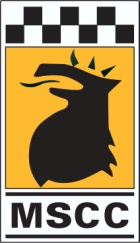 HöstracetKM 5, Ring Knutstorp 
Söndagen 3 oktober 20217:00Anmälan öppnar7:00Besiktning öppnar8:30Funktionärsgenomgång8:45Förarmöte9:00 – 9:15Fri träning.Roadsport C + Historic 
Varvtider räknas ej med i tävlingen. 9:15-9:30Fri träning.Roadsport A + B + RS + Modsport
Varvtider räknas ej med i tävlingen.9:30- 9:50Tidsträning 1:Roadsport C + Historic
9:50-10:10Tidsträning 1: 
RS + Modsport10:10-10:30Tidsträning 1: 
Roadsport A + B10:30- 10:45Prova på (1)10:45-11:05Tidsträning 2:Roadsport C + Historic11:05-11:25Tidsträning 2:RS + Modsport11:25-11:45Tidsträning 2:Roadsport A + B11:45-12:00Prova på (2)12:00- 12:45Lunch12:50-Ca 13:50Race 1, 8 varv:
Roadsport C + HistoricRace 1, 8 varv: RS + ModsportRace 1, 8 varv: Roadsport A + BCa 13:55- 14:10Prova på (3)Ca 14:15- 15:30Race 2, 10 varv:
Roadsport C + HistoricRace 2, 10 varv: RS + ModsportRace 2, 10 varv: Roadsport A + B
Ca 15:35 – 15:50Prova på / Funktionärskörning (4)16:15Prisutdelning